Փետրվարի 20Հաշվի՛ր։12 : 2 =	2 x 9 =	2 x 8 =	12 : 3 =14 : 2 =	2 x 7 =	6 x 2 =	12: 4 =8 : 2 =		2 x 2 =	4 x 2 =	15 : 3 =		4 : 2 =		3 x 3 =	4 x 3 =	15 : 5 =20 : 2 =	3 x 7 =	3 x 4 =	21 : 3 =	16 :2 =	3 x 9 =	3 x 8 =	21: 7 =6 : 2 =		3 x 6 =	5 x 3 =	30: 3 =18։ 2 =	3 x 10 =	2 x 5 =	30: 10 =Լրացրո՛ւ պակասող թվերը:Լուծի՛ր խնդիրները:Եթե թիեթռները հավասարապես բաժանես 2 խմբի, ամեն խմբում քանի՞ թիթեռ կլինի: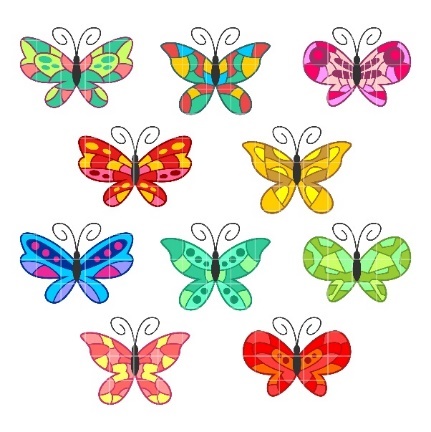 Լուծում Պատ.՝10  թխվածքաբլիթը հավասարապես տեղավորեցին 2 ափսեների մեջ: Յուրաքանչյուր ափսեում քանի՞ թխվածքաբլիթ եղավ:ԼուծումՊատ.՝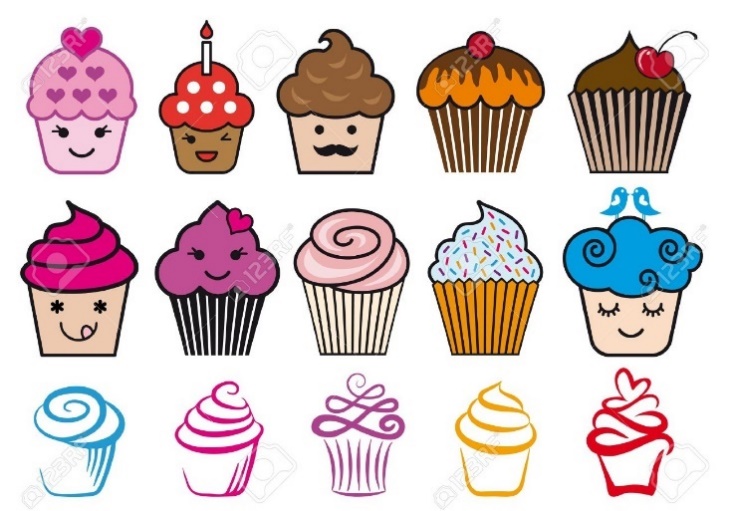 Ընդամենը քանի՞ ծաղիկ կա 5 գորտերի ձեռքին միասին:ԼուծումՊատ՝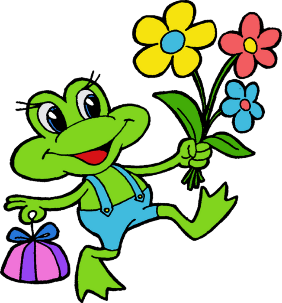 Ընդամենը քանի՞ ծաղիկ կա նկարում:ԼուծումՊատ.՝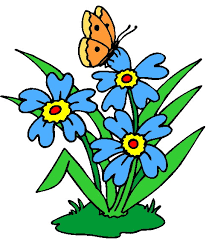 արտադրիչ333333333արտադրիչ1462910785արտադրյալ